Name:_______________________________________________DOB:____________________________ Address:_______________________________________________________________________________City:______________________________________ State:_____ Zip:______________________________             Cell Phone:__________________________________EmailAddress:_________________________________Referred by:__________________________Occupation:__________________________________________ Emergency Contact:______________________________Relationship:_____________________________ Phone:_____________________________________Massage Treatment IntakeEstimated gestational age:______________ Estimated due date:___________________How many pregnancies have you had? _____________________ How many children do you have _______Have you had a professional massage before?___________ How recently?_____________________________ Circle the primary purpose of today's visit?          Pain relief                 Relaxation          Therapeutic           PIP            Other___________ Any injuries in the past two years?_________   If yes where were the injuries located and when?_________________________________________________ Other medical condition? If yes please list them:__________________________________________________Are you taking Blood Thinners or any other medications? If yes please list them:____________________________________________________________________________________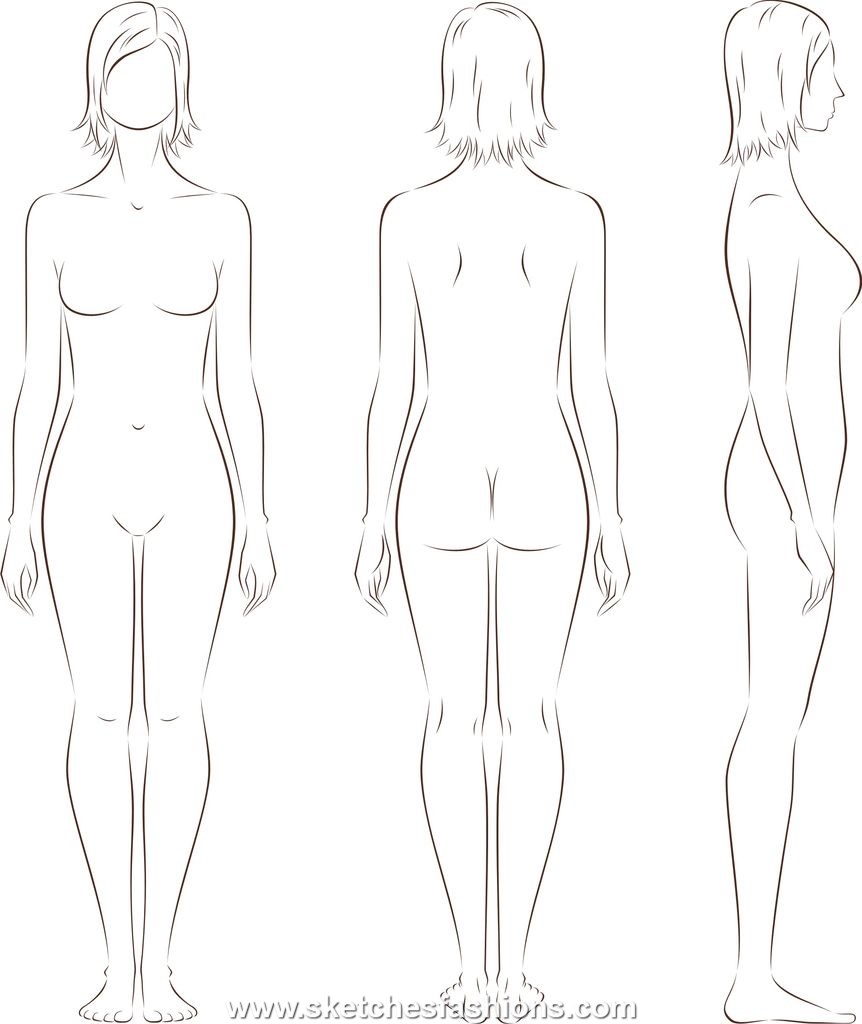   Please mark any areas of tensionRelease FormBy signing this, I agree that I have answered all questions to the best of my knowledge and that I will inform the therapist of any changes in my condition or medication. If I experience any pain/discomfort or would like the pressure adjusted, I will inform the therapist immediately. I understand that a massage therapist cannot diagnosis any illness, disease, or any physical or mental disorders nor can the therapist prescribe any medication and that nothing said in a session should be construed as such. I understand that massage therapy is intended to work in conjunction with my health care, not act as a substitute for medical examination.  I understand that it is my responsibility to consult a physician for any ailments I may have.I agree to abide by a 24-hour cancellation notice for any scheduled massage. I understand I may be charged up to the full amount of service for missed appointments or for any cancellations with less than a 24-hour notice. I understand that if I arrive late for an appointment, the session will end at the original scheduled time to prevent penalizing another client. However, if the massage therapist is late, he/she will fulfill the scheduled massage length or offer a reasonable compensation. I understand that if I use a coupon during my visit, it is not valid with any other coupons or promotions. I understand that certain conditions or medications may contraindicate (not permit) massage or may require the use of alternate techniques or pressure. I respect the decision of the massage therapist and am fully prepared to reschedule the massage for a later date if requested by the massage therapist. I also understand that massage may be advisable by my physician, but not by a massage therapist. In that event, I agree to provide a written agreement from my physician before proceeding with treatment. Print Name: __________________________________________________________________Signature: ____________________________________________ Date: ________________________